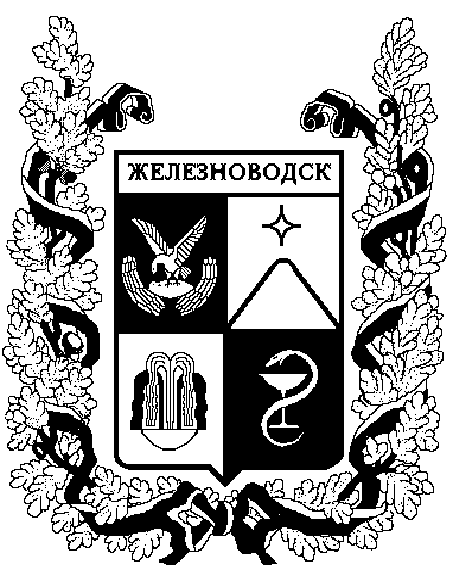 ПОСТАНОВЛЕНИЕадминистрации города-КУРОРТА Железноводска ставропольского краяО внесении изменений в Административный регламент предоставления администрацией города-курорта Железноводска Ставропольского края муниципальной услуги по выдаче разрешений на производство земляных работ на территории города-курорта Железноводска Ставропольского края, утвержденный  постановлением администрации города-курорта Железноводска Ставропольского края  от 06 сентября  2012 г. № 757В соответствии с федеральными законами от 06 октября 2003 г.             № 131-ФЗ «Об общих принципах организации местного самоуправления в Российской Федерации», от 01 декабря 2014 г. № 419-ФЗ «О внесении изменений в отдельные законодательные акты Российской Федерации по вопросам социальной защиты населения инвалидов в связи с ратификацией Конвенции о правах инвалидов», письмом министерства экономического развития Ставропольского края от 14 марта 2016 г. № МЭР-06/1404ПОСТАНОВЛЯЮ:1. Дополнить пункт 2.24 раздела 2 «Стандарт предоставления муниципальной услуги» Административного регламента предоставления администрацией города-курорта Железноводска Ставропольского края муниципальной услуги по выдаче разрешений на производство земляных работ на территории города-курорта Железноводска Ставропольского края, утвержденный постановлением администрации города-курорта Железноводска Ставропольского края от 06 сентября 2012 г. № 757 «Об утверждении Административного регламента предоставления администрацией города-курорта Железноводска Ставропольского края муниципальной услуги по выдаче разрешений на производство земляных работ на территории города-курорта Железноводска Ставропольского края» (с изменениями, внесенными постановлением администрации города-курорта Железноводска Ставропольского края от 03 сентября 2014 г. № 713, от 08.02.2016 г. № 83), дополнив подпунктом 2.24.1  следующего содержания:«2.24.1. Инвалидам (включая инвалидов, использующих кресла-коляски и собак-проводников) обеспечивается беспрепятственный доступ к помещениям, в которых предоставляется муниципальная услуга, к залу ожидания, местам для заполнения заявлений о предоставлении муниципальной услуги, информационным стендам с образцами их заполнения и перечнем документов, необходимых для предоставления муниципальной услуги (далее - объекты инфраструктуры), в том числе обеспечиваются:доступность для инвалидов объектов инфраструктуры в соответствии с законодательством Российской Федерации о социальной защите инвалидов;возможность самостоятельного передвижения по объектам инфраструктуры, входа в них и выхода из них, в том числе с использованием кресла-коляски;сопровождение инвалидов, имеющих стойкие расстройства функции зрения и самостоятельного передвижения, и оказание им помощи;размещение оборудования и носителей информации, необходимых для обеспечения беспрепятственного доступа к объектам инфраструктуры с учетом ограничения их жизнедеятельности;дублирование необходимой для инвалидов звуковой и зрительной информации, а также надписей, знаков и иной текстовой и графической информации знаками, выполненными рельефно-точечным шрифтом Брайля, допуск сурдопереводчика и тифлосурдопереводчика;допуск на объекты инфраструктуры собаки-проводника при наличии документа, подтверждающего ее специальное обучение и выдаваемого по форме и в порядке, которые определяются федеральным органом исполнительной власти, осуществляющим функции по выработке и реализации государственной политики и нормативно-правовому регулированию в сфере социальной защиты населения;оказание специалистами, ответственными за прием и предоставление муниципальной услуги, помощи инвалидам в преодолении барьеров, мешающих получению ими муниципальной услуги наравне с другими лицами;предоставление, при необходимости, муниципальной услуги по месту жительства инвалида или в дистанционном режиме.В отделе по жилищным вопросам осуществляется инструктирование специалистов, ответственных за прием и предоставление муниципальной услуги, по вопросам, связанным с обеспечением доступности для инвалидов объектов инфраструктуры и муниципальной услуги в соответствии с законодательством Российской Федерации.В случае если существующие объекты инфраструктуры невозможно полностью приспособить с учетом потребностей инвалидов, специалисты, ответственные за прием и предоставление муниципальной услуги, принимают меры для обеспечения доступа инвалидов к месту предоставления муниципальной услуги.».	2. Опубликовать настоящее постановление в общественно-политическом еженедельнике «Железноводские ведомости» и разместить на официальном сайте Думы города–курорта Железноводска Ставропольского края  и администрации города–курорта Железноводска Ставропольского края        в сети Интернет.3. Контроль за выполнением настоящего постановления возложить на первого заместителя главы администрации города–курорта Железноводска Ставропольского края Бондаренко Н.Н.4. Настоящее постановление вступает в силу со дня его официального опубликования.Глава города–курортаЖелезноводскаСтавропольского края                                                                   В.Б.МельниковаПроект подготовлен отделом по курорту, туризму и экологии администрации города-курорта Железноводска Ставропольского края Руководитель отдела по курорту, туризму и экологии администрации города-курорта Железноводска Ставропольского края                                             Ю.Г.МакаровПроект вносит:Первый заместитель главы администрации города-курорта Железноводска Ставропольского края                                        Н.Н.Бондаренко Проект визируют:Заместитель главы администрации города-курорта Железноводска Ставропольского края                                          С.В.ЦвиркуновРуководитель отдела по мобилизационной подготовке и чрезвычайным ситуациям администрации города-курорта Железноводска Ставропольского края                                             Е.Е.МанжулоРуководитель отдела по информационной политике и информатизации администрации города-курорта Железноводска Ставропольского края                                             А.И. БоровикРуководитель юридического отделаадминистрации города-курорта Железноводска Ставропольского края                                              Е.В. ЛевенкоРуководитель отдела по обеспечениюдеятельности администрациигорода-курорта ЖелезноводскаСтавропольского края                                                                        Г.В. РудковаУКАЗАТЕЛЬрассылки  постановления администрации  города-курорта  Железноводска Ставропольского края от  					 № 		Отдел по курорту, туризму и экологии администрации города-курорта Железноводска Ставропольского края                                                                   Ю.Г.МакаровМАРШРУТНЫЙ ЛИСТк проекту постановления  администрации города-курорта Железноводска  Ставропольского края «О внесении изменений в постановление администрации города-курорта  Железноводска Ставропольского края  от 06 сентября  2012 г. №757»№___________ОПИСЬприлагаемых документов к постановлению администрации города-курорта Железноводска Ставропольского края«О внесении изменений в постановление администрации города-курорта  Железноводска Ставропольского края  от 06 сентября  2012 г. №757»от ____________________ № ___________Руководитель отдела по курорту, туризму и экологии администрации города-курорта Железноводска Ставропольского края                                                                        Ю.Г.Макаров              г. Железноводск№№ п/пНаименование организации,Ф.И.О.Кол-во экземпляровДата полученияПодпись1.Первый заместитель главы администрации города-курорта Железноводска Ставропольского края Н.Н.Бондаренко 12.Отдел по курорту, туризму и экологии администрации города-курорта Железноводска Ставропольского края   13.Отдел по мобилизационной подготовке и чрезвычайным ситуациям администрации города-курорта Железноводска Ставропольского края 14.Отдел по обеспечению деятельности администрации города-курорта Железноводска Ставропольского края  15.МУП «Редакция газеты «Железноводские ведомости»16.Отдел по информатизации и информационной политике администрации города-курорта Железноводска Ставропольского края 17.Сектор по работе с обращениями граждан1№    ФИОПоступление проекта правового актаПоступление проекта правового актаДата возврата завизированного правового актаДата возврата завизированного правового актаДата возврата исполнителю (наличие ошибок, согласование с иными учреждениями, не включеннымиДата возврата исполнителю (наличие ошибок, согласование с иными учреждениями, не включенными№    ФИОДата, времяподписьДата, времяподписьДата, времяподпись1Рудкова Г.В.11112Левенко Е.В.3Цвиркунов С.В.4.Боровик А.И.5. (регистрация правового акта)Проект подготовлен:Отдел по курорту, туризму и экологии администрации города-курорта Железноводска Ставропольского края  Ю.Г.Макаров№п/пНаименование документаКол-во листовОригинал документаКопия документа1Копия постановления администрации города-курорта Железноводска Ставропольского края от 06 сентября 2012 г. № 7571012Копия постановления администрации города-курорта Железноводска Ставропольского края от 03 сентября 2014 г. № 713213Копия постановления администрации города-курорта Железноводска Ставропольского края от 08 февраля 2016 г. № 8321